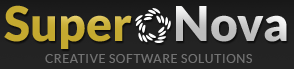 Supernova RAC Yazılım GüncellemesiYayınlanma Tarihi: 25 Ocak 2016Yazan: Supernova Ticaret ve YazılımWeb: http://www.supernova2.com25.01.2016 Supernova RAC Program GüncellemeleriAraç hasarlarını girmek için yeni bir modül eklenmiştir. Bu modül sayesinde artık araçlarınıza hasar kaydı ekleyebilirsiniz.Araç hasar kayıtlarına dilediğiniz kadar hasar resmini ekleyebilirsiniz. Araç hasar kaydında plakayı seçtiğinizde otomatik olarak aracın son kontratı gelmektedir. Aracın son kontratında kiralayan kişi bilgiside otomatik olarak yazılım tarafından doldurulmaktadır. SaygılarNeşe Ateş